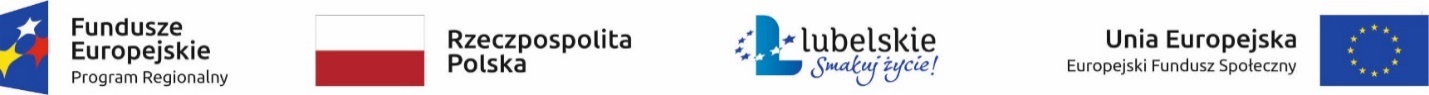 Dzienny Dom Pomocy 						Biłgoraj, dnia 06.04.2023 r. dla Seniorów w Biłgorajuul. T. Kościuszki 2823-400 BiłgorajZnak sprawy: DDPS.2.2023.BMInformacja o wyniku postępowaniaPrzedmiot zamówienia jest zakup artykułów spożywczych do Dziennego Domu Pomocy dla Seniorów w Biłgoraju. W ramach projektu: „Dzienny Dom Pomocy dla Seniorów w Biłgoraju”, projekt współfinansowany ze środków Regionalnego Programu Operacyjnego Województwa Lubelskiego na lata 2014-2020, Osi priorytetowej: 11 Włączenie społeczne, Działanie 11.2 Usługi społeczne i zdrowotneDzienny Dom Pomocy dla Seniorów w Biłgoraju informuje, że w wyniku przeprowadzonego postępowania udzielonego w formie zapytania ofertowego, którego wartość szacunkowa netto nie przekracza równowartości kwoty 130 000 złotych, o której mowa w art. 2 ust. 1 pkt 1 PZP, najkorzystniejszą ofertę złożył: ALMAX - DYSTRYBUCJA Sp. Z o. o.Siedziba: Panieńszczyzna21-002 JastkówBeata Malec/Kierownik Dziennego Domu Pomocydla Seniorów w Biłgoraju/Nr ofertyNazwa i adres wykonawcy, który złożył ofertęWartość bruttoprzedmiotu zamówieniaTermin realizacjizamówienia 1ALMAX - DYSTRYBYCJA Sp. Z o. o.Siedziba: Panieńszczyzna21-002 Jastków9 293,15 złW terminie 10 dni od daty powiadomienia o wyborze